Verslag tot informele psychosociale interventie (vp_181026)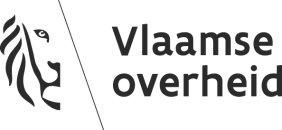 data gesprekDatum gesprek:   /  /20  Naam vertrouwenspersoon :     Naam verzoeker:      Entiteit verzoeker:      afsprakenNa het gesprek dat plaatsvond in het kader van het verzoek tot informele psychosociale interventie (Art. I.3-12 van de codex):  	In dit stadium wenst de verzoeker geen informele psychosociale interventie  	onthaal, actief luisteren en advies: één of meerdere gesprekken tussen de verzoeker en de vertrouwenspersoon. De vertrouwenspersoon onderneemt verder geen acties. 	een interventie: de vertrouwenspersoon neemt contact op met één of meerdere personen van de Vlaamse Overheid, met name:Naam en functie:      ,      Naam en functie:      ,      	een bemiddeling: de verzoeker wenst een verzoening tussen de verzoeker en de andere betrokken partij, mits zij akkoord gaan. 	Naam en functie van de persoon waarmee de bemiddeling opgestart wordt:      ,      .Dit formulier waarin u aangeeft welk type informele psychosociale interventie u kiest, wordt geregistreerd in het dossier opvolgsysteem DOS, waar uw gegevens veilig en met het grootste respect voor het beroepsgeheim digitaal bewaard worden met enkel toegangsrechten voor de vertrouwenspersoon en de beheerder van het systeem. Wanneer een verzoek tot formele interventie volgt op het huidige verzoek tot informele interventie, kan dit formulier, overeenkomstig artikel 1.3-31, 2° van de codex over het welzijn op het werk, door ons doorgestuurd worden naar de preventieadviseur psychosociaal welzijn om toe te voegen bij het individueel dossier van deze preventieadviseur. Hiertoe moeten wij dit formulier gedurende 20 jaren in ons dossieropvolgsysteem bewaren vanaf de datum waarop u uw verzoek indient. Het dossier dat naar aanleiding van onze gesprekken wordt gemaakt bewaren we apart van het formulier in het dossier opvolgsysteem gedurende 5 jaar. Het bijhouden van deze achtergrondinformatie stelt ons in staat u op een efficiënte manier verder te helpen.   Ik ga, als verzoeker akkoord dat de vertrouwenspersoon eventuele persoonlijke notities bewaart in het dossier opvolgsysteem DOS en dit gedurende 5 jaar. 
Document overhandigd aan de verzoeker (overeenkomstig Art.I.3-12 van de codex). Opgemaakt in twee exemplaren, op          te            , waarbij elke partij erkent het zijne te hebben ontvangen. Handtekening vertrouwenspersoon Handtekening verzoeker